Obec DvorníkyMaroš Nemeček                                                                                     Starosta Obce DvorníkyNávrh na uznesenie:Obecné zastupiteľstvo obce DvorníkySchvaľuje/neschvaľuje odpredaj pozemku parc. č. 545/10 – ostatná plocha  vo výmere 76 m² zapísaná v liste vlastníctva č. 1800 v k. ú. Dvorníky na Obec Dvorníky, za cenu 760,00 € pre Jozefa Lackoviča a manželku Petru Lackovičovú, trvale bytom Dvorníky 91. Všetky náklady obce spojené s prevodom vlastníctva uhradí kupujúci v zmysle VZN č. 2/2015 o predaji majetku a pozemkov vo vlastníctve obce.  V Dvorníkoch, 14.06.2022Vypracovala: Podkopčanová  Obec DvorníkyMaroš Nemeček                                                                                     Starosta Obce DvorníkyNávrh na uznesenie:OZ v Dvorníkochschvaľuje zámer obce Dvorníky na prevod majetku obce z dôvodu hodného osobitného zreteľa nasledovne – predaj parcely č. 545/10 – ostatná plocha vo výmere 76 m², ktorá je zapísaná v liste vlastníctva č. 1800 v k. ú. Dvorníky na Jozefa Lackoviča a manželku Petru Lackovičovú, rod. Kytkovú, trvale bytom Dvorníky 91.V Dvorníkoch, 02.05.2022Vypracovala: Podkopčanová           OBEC DVORNÍKY, 920 56  DVORNÍKY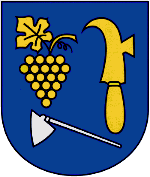 ___________________________________________________________________________     Obecné zastupiteľstvo v Dvorníkoch v zmysle § 9a ods. 1c zákona SNR č. 138/1991 Zb. o majetku obcí v znení neskorších zmien a doplnkov z v e r e j ň u j e zámer obce Dvorníky na prevod majetku .a) Predmet: odpredaj parcely č. 545/10 – ostatná plocha vo výmere 76 m², ktorá je zapísaná v liste vlastníctva č. 1800 v k. ú. Dvorníky na Obec Dvorníky.b) Spôsob: v zmysle § 9a, odst. 8 písmeno e) – prevod majetku obce z dôvodu hodného osobitného zreteľa zákona SNR č.  138/1991 Zb. o  majetku obcí v platnom znení. Pozemok je malej výmery a nevedie k nemu žiadna iná cesta okrem cesty cez pozemok žiadateľa, pozemok sa nachádza v strede pozemkov, ktorý vlastní žiadateľ.c) Cena: predajná cena pozemku je stanovená v zmysle VZN 2/2015, na 10,-- €/m², celková predajná cena pozemku je vo výške 760,-- €,d) Kupujúci:     Jozef Lackovič a manželka Petra Lackovičová, rod. Kytková, trvale bytom Dvorníky 91.V Dvorníkoch, dňa 09. 05. 2022                                                                                                 Maroš Nemeček                                                                                                     starosta obceVyvesené: Zvesené: _______________________________________________________________Tel.: 033/732 01 49                                                                                     IČO: 00 312 495                    033/744 22 23                                                                                     DIČ: 20 212 794 25   Pre  riadne  zasadnutieObecného zastupiteľstvav Dvorníkoch, dňa 22. 06. 2022K bodu rokovania číslo:   12Názov materiálu:Odpredaj pozemku:Obec Dvorníky vypracovala Zámeru obce Dvorníky na prevod majetku obce z dôvodu hodného osobitného zreteľa – predaj parcely č. 545/10 – ostatná plocha vo výmere 76 m², ktorá je zapísaná v liste vlastníctva č. 1800 v k. ú. Dvorníky na Obec Dvorníky  pre   Jozefa Lackoviča a manželku Petru Lackovičovú, rod. Kytkovú, trvale bytom Dvorníky 91.Pozemok je malej výmery a nevedie k nemu žiadna iná cesta okrem cesty cez pozemok žiadateľa, pozemok sa nachádza v strede pozemkov, ktorý vlastní žiadateľ. Predajná cena pozemku je stanovená v zmysle VZN 2/2015 vo výške 10,-- €/m². Celková predajná cena pozemku je vo výške 760,-- €. Obec zámer zverejnila na úradnej tabuli dňa 10. 5. 2022.  Odpredaj pozemku:Obec Dvorníky vypracovala Zámeru obce Dvorníky na prevod majetku obce z dôvodu hodného osobitného zreteľa – predaj parcely č. 545/10 – ostatná plocha vo výmere 76 m², ktorá je zapísaná v liste vlastníctva č. 1800 v k. ú. Dvorníky na Obec Dvorníky  pre   Jozefa Lackoviča a manželku Petru Lackovičovú, rod. Kytkovú, trvale bytom Dvorníky 91.Pozemok je malej výmery a nevedie k nemu žiadna iná cesta okrem cesty cez pozemok žiadateľa, pozemok sa nachádza v strede pozemkov, ktorý vlastní žiadateľ. Predajná cena pozemku je stanovená v zmysle VZN 2/2015 vo výške 10,-- €/m². Celková predajná cena pozemku je vo výške 760,-- €. Obec zámer zverejnila na úradnej tabuli dňa 10. 5. 2022.  Predkladá:Pre  riadne  zasadnutieObecného zastupiteľstvav Dvorníkoch, dňa 09. 05. 2022K bodu rokovania číslo:   Názov materiálu:Zámer na odpredaj pozemkov:Obec Dvorníky vypracovala návrh Zámeru obce Dvorníky na prevod majetku z dôvodu hodného osobitného zreteľa nasledovne – predaj parcely č. 545/10 ostatná plocha  vo výmere 76 m², Parcela je zapísaná v liste vlastníctva č. 1800 v k. ú. Dvorníky na obec Dvorníky. Zámer na odpredaj pozemkov:Obec Dvorníky vypracovala návrh Zámeru obce Dvorníky na prevod majetku z dôvodu hodného osobitného zreteľa nasledovne – predaj parcely č. 545/10 ostatná plocha  vo výmere 76 m², Parcela je zapísaná v liste vlastníctva č. 1800 v k. ú. Dvorníky na obec Dvorníky. Predkladá: